[Заголовок отчета][ПОДЗАГОЛОВОК ОТЧЕТА][Имя] | [Название курса] | [Дата][Начните работу прямо сейчас][Чтобы заменить замещающий текст на этой странице, выделите его и начните вводить текст. Но не прямо сейчас!][Сначала ознакомьтесь с советами, которые помогут вам применить к отчету нужное форматирование. Вы удивитесь, насколько это просто][Будьте всегда на высоте][Нужен заголовок? Просто выберите на вкладке "Главная" в группе "Стили" необходимый стиль заголовка][Обратите внимание на другие стили в коллекции, например для цитат, нумерованного списка или подобного маркированного списка][Для большей точности во время выделения текста при копировании или редактировании не выделяйте пробелы слева или справа от него][Идеальное место для рисунка][Если эта фотография на титульном листе не подходит для вашего отчета, вы можете легко заменить ее][Просто удалите замещающий рисунок. Затем на вкладке "Вставка" нажмите кнопку "Рисунок" и выберите один из своих файлов]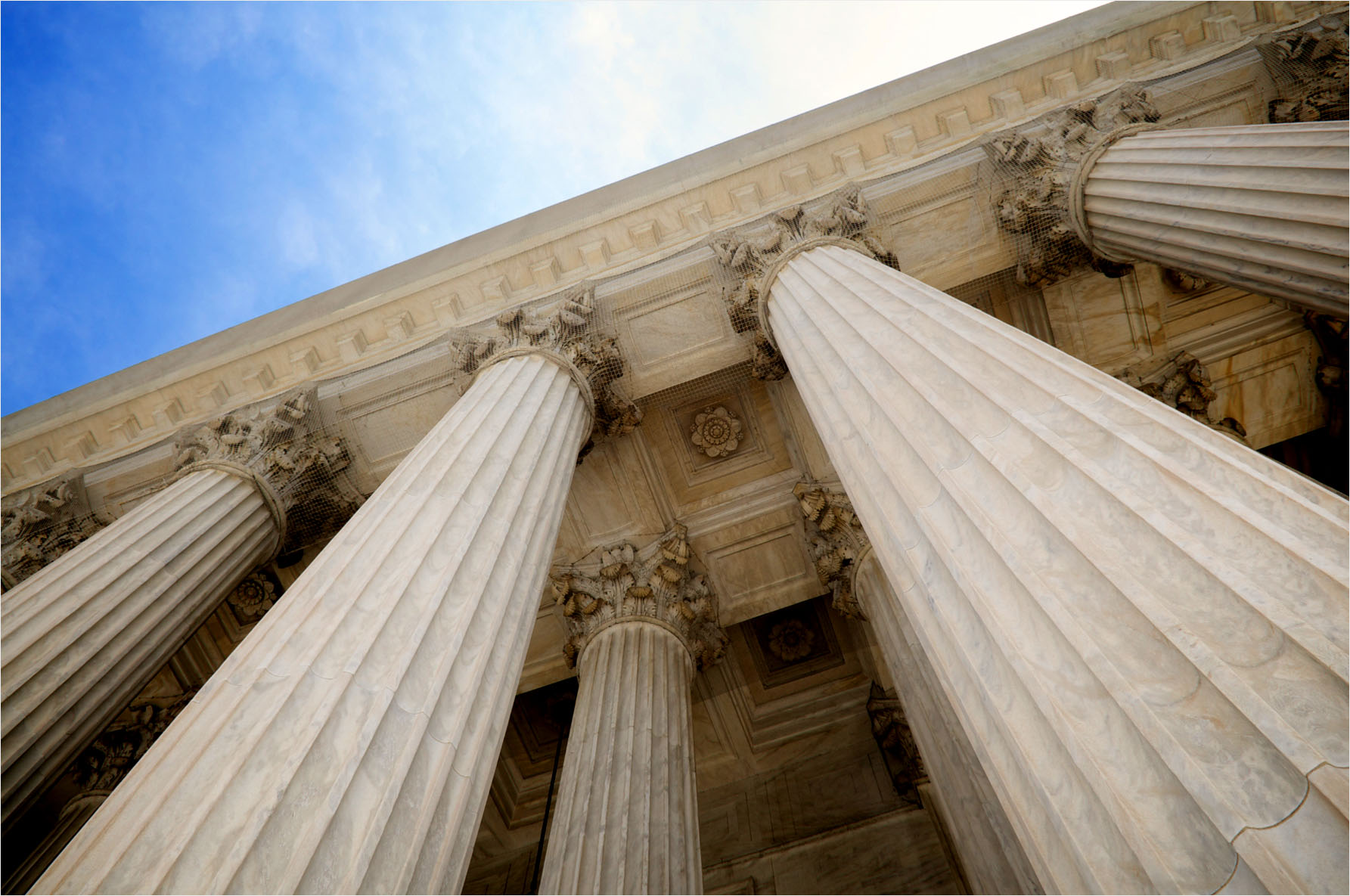 